BackgroundMethodsRadon samples were collected for the purpose of this annual radon survey using the United States Environmental Protection Agency (US EPA) Method #402-R-92-004 Liquid Scintillation (LS). Sampling devices were obtained through AccuStar Labs, a certified radon laboratory. Twenty four devices were deployed throughout the building for a minimum 48-hour time period. Devices were deployed on 3/11/2019 and collected on 3/13/2019. ResultsTests were taken during normal operations at City View Elementary School. Of the 24 areas where test devices were deployed, devices from 23 areas were collected and submitted to AccuStar Labs. The lab results from the survey appear in Appendix A.DiscussionRadon Unit staff reviewed the lab results from AccuStar Labs and found all quality assurance parameters within acceptable limits. Appendix A shows that radon levels in the building ranged from less than 0.4 pCi/L to 0.9 pCi/L. All areas screened had radon levels below the US EPA action guideline of 4 picocuries per liter of air pCi/L.  Please note that one vial could not be submitted due to being disturbed/ tampered. One area could not be tested due to elevated temperatures. These areas were: •	Room 103 - (Vial # 3229303 - tampered)•	Gym – (above 80 degrees F)Radon GasAccording to the National Research Council (NRC, 2009), “low levels of radon are present in all the air we breathe.” Radon is a naturally occurring, radioactive gas that is produced by the natural decay of uranium in the soil. The average outdoor radon level is about 0.4 pCi/L (US EPA, 2009). Once radon is formed, it migrates through various pathways in the soil and can enter a building through cracks, holes, and joints in a building’s foundation (US EPA, 2009). The EPA recommends mitigation for indoor radon levels at or above 4 pCi/L.According to the US EPA (2009), radon gas “decays into radioactive particles that can get trapped in your lungs when you breathe. As they break down further, these particles release small bursts of energy.” This activity can damage your lung tissue and increase a person’s risk of developing lung cancer (US EPA, 2009). Radon is the leading cause of lung cancer in non-smokers. In 2005, the U.S. Surgeon General issued a health advisory stating that indoor radon is the second leading cause of lung cancer (US EPA, 2013).RecommendationsBased on the measurements and observations made during the visit, the following recommendations are made.It would be prudent to test the following areas in the future:Room 103GymRefer to resource manual and other related IAQ documents located on the MDPH’s website for further building-wide evaluations and advice on maintaining public buildings. These documents are available at: http://mass.gov/dph/iaq .If you have any questions or concerns, please call the Massachusetts Department of Public Health Radon Assessment Unit at (413) 586-7525.References National Research Council (MRC). 1999. Risk Assessment of Radon in Drinking Water, National Academy Press.United States Environmental Protection Agency (US EPA). 2009. “A Citizen’s Guide to Radon.  The Guide To Protecting Yourself and Your Family From Radon”. US Environmental Protection Agency. EPA402/K-09/001. January 2009.United States Environmental Protection Agency (US EPA). 2013. “Home Buyers and Seller’s Guide to Radon”. US Environmental Protection Agency. EPA402/K-13/002. September 2013.Appendix ARadon Survey ResultsNELAC NY 11769NRPP 103216 AL NRSB ARL0017Laboratory Report for:	Property Tested:EPA Method #402-R-92-004Liquid Scintillation NRPP Device Code 8088 NRSB Device Code 12193Principal Greg Tremba-City View Elementary School City View School 80 Prospect Street	80 Prospect StreetWorcester MA	01601	Worcester MA  01601Log NumberDevice NumberTest Exposure Duration:Area TestedResultpCi/L2451465  32283012451466  32283022451467  32283042451468  32283052451469  32283062451470  32283072451471  32283082451472  32283092451473  32283102451474  32283112451475  322831203/11/201903/11/201903/11/201903/11/201903/11/201903/11/201903/11/201903/11/201903/11/201903/11/201903/11/20194:20 pm4:25 pm4:30 pm4:35 pm4:40 pm4:40 pm4:40 pm4:45 pm4:45 pm4:50 pm4:50 pm03/13/2019  4:40 pm03/13/2019  4:45 pm03/13/2019  4:50 pm03/13/2019  4:50 pm03/13/2019  4:50 pm03/13/2019  4:55 pm03/13/2019  4:55 pm03/13/2019  4:55 pm03/13/2019  5:00 pm03/13/2019  5:00 pm03/13/2019  5:05 pmRoom 101Room 102Room 104Room 105Room 106Room 107Room 107 M Custodian's Office Room 101 SRoom 105 S3Room 105 S2Room 105 S1< 0.4< 0.4< 0.4< 0.4< 0.4< 0.4< 0.4< 0.40.90.90.6Comment:Per ANSI/AARST MAH 2014, requirements for test locations within a room were not met (Kitchen). Your test is forinformational purposes only. A copy of this report was emailed to lisa.hebert@state.ma.us.Distributed by: Massachusetts Dept of Public Health-Radon ProgramDate Received: 03/15/2019Date Logged:03/15/2019Date Analyzed: 03/16/2019Date Reported:03/18/2019Disclaimer: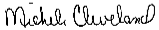 Report Reviewed By: _   ____   ___   ___Report Approved By: ___   ___   ___   ____   __Shawn Price, Director of Laboratory Operations, AccuStar Labs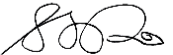 The uncertainty of this radon measurement is ~+/- 10 %. Factors contributing to uncertainty include statistical variations, daily and seasonal variations in radon concentrations, sample collection techniques and operation of the dwelling. Interference with test conditions may influence the test results.This report may only be transferred to a third party in its entirety. Analytical results relate to the samples AS RECEIVED BY THE LABORATORY. Results shown on  this report represent levels of radon gas measured between the dates shown in the room or area of the site identified above as "Property Tested". Incorrect information will affect results. The results may not be construed as either predictive or supportive of measurements conducted in any area of this structure at any other time. AccuStar Labs, its employees and agents are not responsible for the consequences of any action taken or not taken based upon the results reported or any verbal or written interpretation of the results.NELAC NY 11769NRPP 103216 AL NRSB ARL0017Laboratory Report for:	Property Tested:EPA Method #402-R-92-004Liquid Scintillation NRPP Device Code 8088 NRSB Device Code 12193Principal Greg Tremba-City View Elementary School City View School 80 Prospect Street	80 Prospect StreetWorcester MA	01601	Worcester MA  01601Log NumberDevice NumberTest Exposure Duration:Area TestedResultpCi/L2451476  32283132451477  32283142451478  32283152451479  32283162451480  32283172451481  32283182451482  32283192451483  32283232451484  32283212451485  32283222451486  322832503/11/201903/11/201903/11/201903/11/201903/11/201903/11/201903/11/201903/11/201903/11/201903/11/201903/11/20195:05 pm5:10 pm5:15 pm5:20 pm5:20 pm4:20 pm4:40 pm4:40 pm5:25 pm5:35 pm5:45 pm03/13/2019  5:20 pm03/13/2019  5:20 pm03/13/2019  5:25 pm03/13/2019  5:25 pm03/13/2019  5:25 pm03/13/2019  4:40 pm03/13/2019  4:55 pm03/13/2019  5:25 pm03/13/2019  5:35 pm03/13/2019  5:40 pm03/13/2019  5:50 pmRoom 201 SRoom Cafeteria South End Room Cafeteria North End Room Cafeteria KitchenRoom Cafeteria Manager's OfficeQA-1 QA-2 QA-3Electrical Room Room 214 SRoom 209 Guidance< 0.4< 0.4< 0.4< 0.4< 0.4< 0.4< 0.4< 0.40.4< 0.4< 0.4Comment:Per ANSI/AARST MAH 2014, requirements for test locations within a room were not met (Kitchen). Your test is forinformational purposes only. A copy of this report was emailed to lisa.hebert@state.ma.us.Distributed by: Massachusetts Dept of Public Health-Radon ProgramDate Received: 03/15/2019Date Logged:03/15/2019Date Analyzed: 03/16/2019Date Reported:03/18/2019Disclaimer:Report Reviewed By: _   ____   ___   ___Report Approved By: ___   ___   ___   ____   __Shawn Price, Director of Laboratory Operations, AccuStar LabsThe uncertainty of this radon measurement is ~+/- 10 %. Factors contributing to uncertainty include statistical variations, daily and seasonal variations in radon concentrations, sample collection techniques and operation of the dwelling. Interference with test conditions may influence the test results.This report may only be transferred to a third party in its entirety. Analytical results relate to the samples AS RECEIVED BY THE LABORATORY. Results shown on  this report represent levels of radon gas measured between the dates shown in the room or area of the site identified above as "Property Tested". Incorrect information will affect results. The results may not be construed as either predictive or supportive of measurements conducted in any area of this structure at any other time. AccuStar Labs, its employees and agents are not responsible for the consequences of any action taken or not taken based upon the results reported or any verbal or written interpretation of the results.NELAC NY 11769NRPP 103216 AL NRSB ARL0017Laboratory Report for:	Property Tested:EPA Method #402-R-92-004Liquid Scintillation NRPP Device Code 8088 NRSB Device Code 12193Principal Greg Tremba-City View Elementary School City View School 80 Prospect Street	80 Prospect StreetWorcester MA	01601	Worcester MA  01601Log NumberDevice NumberTest Exposure Duration:Area TestedResultpCi/L2451487  32283262451488  32283272451489  32283292451490  32283302451491  32283312451492  32283322451493  322833403/11/201903/11/201903/11/201903/11/201903/11/201903/11/201903/11/20195:50 pm5:50 pm5:50 pm5:55 pm5:25 pm5:50 pm5:55 pm03/13/2019  5:55 pm03/13/2019  5:55 pm03/13/2019  5:55 pm03/13/2019  6:00 pm03/13/2019  5:35 pm03/13/2019  5:55 pm03/13/2019  6:00 pmRoom 210 PrincipalRoom 211 Assistant Principal 212 Office Conference Room Room Main OfficeQA-4QA-5 QA-6< 0.4< 0.4< 0.4< 0.4< 0.4< 0.4< 0.4Comment:Per ANSI/AARST MAH 2014, requirements for test locations within a room were not met (Kitchen). Your test is forinformational purposes only. A copy of this report was emailed to lisa.hebert@state.ma.us.Distributed by: Massachusetts Dept of Public Health-Radon ProgramDate Received: 03/15/2019Date Logged:03/15/2019Date Analyzed: 03/16/2019Date Reported:03/18/2019Disclaimer:Report Reviewed By: _   ____   ___   ___Report Approved By: ___   ___   ___   ____   __Shawn Price, Director of Laboratory Operations, AccuStar LabsThe uncertainty of this radon measurement is ~+/- 10 %. Factors contributing to uncertainty include statistical variations, daily and seasonal variations in radon concentrations, sample collection techniques and operation of the dwelling. Interference with test conditions may influence the test results.This report may only be transferred to a third party in its entirety. Analytical results relate to the samples AS RECEIVED BY THE LABORATORY. Results shown on  this report represent levels of radon gas measured between the dates shown in the room or area of the site identified above as "Property Tested". Incorrect information will affect results. The results may not be construed as either predictive or supportive of measurements conducted in any area of this structure at any other time. AccuStar Labs, its employees and agents are not responsible for the consequences of any action taken or not taken based upon the results reported or any verbal or written interpretation of the results.RADON SCREENING SURVEY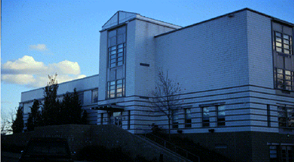 City View Elementary School80 Prospect StreetWorcester, MAPrepared by:Massachusetts Department of Public HealthBureau of Environmental HealthIndoor Air Quality ProgramRadon Assessment UnitApril, 2019Dates of Assessment:3/11/2019 through 3/13/2019Building Name:City View Elementary SchoolAddress:80 Prospect Street, Worcester, MAAssessment Requested by:Worcester School Dept.Massachusetts Department of Public Health Bureau of Environmental Health (MDPH/BEH) Staff Conducting Assessment:Lisa A. Hébert, Technical Radon Specialist, Indoor Air Quality (IAQ) Program, Radon Unit